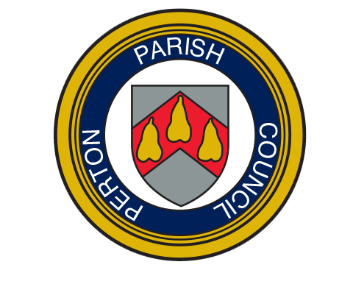 
NB:  * ‘One Off’ Saturday functions in the smaller rooms can only be booked when Lakeside Hall is in use.E-mail       - bookings@pertonparishcouncil.gov.ukWebsite   - pertonparishcouncil.gov.uk


ROOM
MONDAYto FRIDAY
Per Hour
(1 hour minimum hire)FRIDAY EVENING(from 6pm onwards) 
&SATURDAY*
Per Hour(3 hours minimum hire)DEPOSIT
21st / Teen 
PartiesDEPOSITLakeside Hall£29.00 £36.00 £100.00£250.00Terry Harding£15.00 £21.00 ──Madeline MooreBar (as meeting room)Ken BottNew Room£13.00 £17.00 ──Boardroom£15.00 £21.00 ──KITCHEN ACCESSMONDAYtoFRIDAY
Per 3 Hour SessionFRIDAY EVENING
(from 6pm onwards)&SATURDAY

Per 3 Hour SessionDEPOSITTea/Coffee£7.00 £7.00 £50.00Cold Session£22.00 £32.00 £50.00Hot Session£32.00 £47.00 £50.00